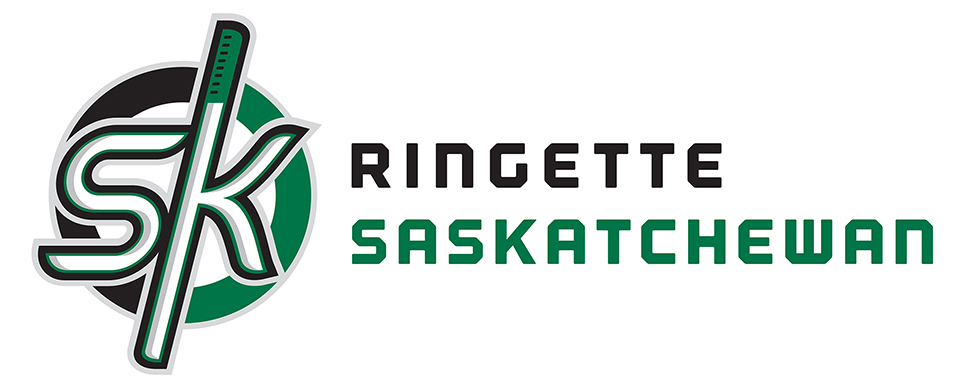 2019 WCRC Team Saskatchewan Information Package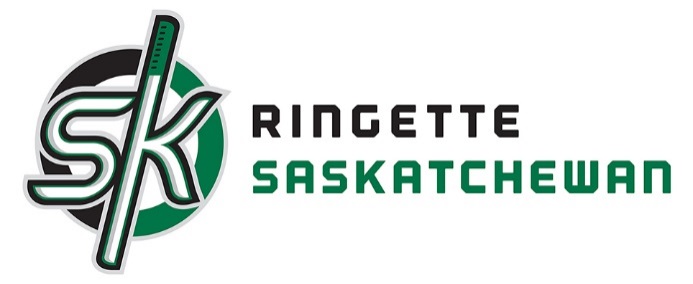 Attention: Team Managers/Provincial RepresentativesCongratulations on your team's success at Provincials and for having won the right to be called Team Saskatchewan at the 2019 Western Canadian Ringette Championships (WCRCs). The following information is intended to help provide additional support and guidance to the teams representing Saskatchewan ("Team Saskatchewan") at the 2019 WCRCs.  Information on the following is enclosed:A. Tournament FormatB. RostersC. Regulations for PlayersD. Coaching StaffE. On-Ice ApparelF. Off-Ice ApparelG. Travel FundingH. AccommodationsI. PassesJ. Meetings K. Additional InformationA.  Tournament FormatU16A, U19A, and Open A will have 5 teams and play in a full round robin. The U14AA division will have a 10 team division and play in a modified format. All teams are expected to plan for arrival prior to 6 pm Wednesday in order to attend in the Opening Ceremonies and Skills Competition. Tournament games will occur Thursday to Saturday with a banquet following the Saturday medal finals. Teams should arrange departure for Sunday morning to accommodate the banquet Saturday night. As part of the WCRC experience, all teams are required to purchase team photos set by the Host Committee and 20 banquet tickets to the Closing Ceremonies. Additional tickets will also be available for purchase for parents and family through the Host Committee. Schedule will be posted once availableB. RosterYour roster is due to RAS the first working day after ‘A/AA’ Provincials. You will send it to me @ executivedirector@ringettesask.com for verification. Please advise our competition policy on our website for rules regarding player pickups. There will be no exceptions to those policies.A team must have a minimum of 7 players and cannot exceed 22 players. Please note: only 18 players are permitted on the bench (dressed or undressed) during any game. C.  Regulations for PlayersPossession or use of alcohol is restricted.  Team staff are required to discourage the use of alcohol and have the authority to restrict legal age players from consuming alcohol.Possession of any substance prohibited by any Federal or Provincial law is prohibited.Use of cigarettes is prohibited while in uniform and/or outside of the arena in which the tournament is taking place. Team staff have the authority to further restrict the use of cigarettes.D. Coaching StaffAll coaches are required to be CI #1 and CI #2 certified and/or Level 2 (old NCCP) certified and to have completed their Making Ethical Decisions – Competition Introduction online.   The manager is required to have taken Ringette Canada’s Manager Certification Program, however managers are not allowed on the bench during games.The trainer must have valid First Aid and CPR. As per Ringette Canada policy, all U14, U16 and U19 teams must have a fully certified female head or assistant coach, 18 years or older on the bench. Please note, having a female trainer and/or manager on the bench and no coach is not sufficient.There will be a maximum of five team staff on the bench. Except in cases where teams have a Junior Coach approved on their roster. One additional Junior Coach may be on the bench for the WCRC tournament. E.  On-Ice ApparelThe jerseys have been ordered by Ringette Saskatchewan. You will purchase these from Ringette Saskatchewan prior to WCRC. This is solely cost-recovery for Ringette Saskatchewan. You will let the Executive Director know how many jerseys your team needs, sizes, and preferred number. Remember though jerseys are purchased before a Provincial championship is held so numbers and sizes might not be your first choice. As this year's WCRCs will feature both provincial teams and club teams, the following uniform policies will be in place:Provincial team vs. club team - If there is a jersey color conflict, the club team will changeProvincial team vs. Provincial team - if there is a jersey color conflict, the visiting team will change. (Please note: Designated Provincial colors should not have conflict)Club team vs. club team - if there is a jersey color conflict, the visiting team will changeF.  Off-Ice Apparel Teams are expected to have a matching "walk out" uniform. It is mandatory that Ringette Saskatchewan jackets are purchased on our online store and worn during opening ceremonies, no exceptions to this.  Teams must also wear matching apparel that represents Team Saskatchewan in team photos as well. Teams should appear as Team Saskatchewan versus the club team whenever possible if you’re representing Ringette Saskatchewan.   Team Saskatchewan jackets are available for purchase from Al Anderson’s online store. The online store will close Monday March 4th at Midnight, so you need to order right after provincials. I will have jackets for sizing at provincials. Link to the online store. https://saskringette.itemorder.com/ G.  Travel SubsidyFor the 2019 WCRCs, Ringette Saskatchewan will provide $1000.00 of subsidization to each provincial representative, in the form of team registration, Ringette Saskatchewan has made payment for the following teams already to the host province. RAS will also provide a $500 per team supplement to A/AA provincial’s champions to offset costs associated with the mandatory Ringette Sask Jerseys and team wear that teams are required to wear. You will get this after winning your medal so there should be no excuse why those jackets do not get ordered in time. H. AccommodationsAccommodations are booked through the Host Committee. All teams participating in the Western Canadian Ringette Championships MUST stay in the host hotels. Please see team package from WCRC for that information. I. Passes @ WesternsTeam Check-In and Welcome Package pick-up will be 3:00-4:30pm March 27th @ Servus Credit Union Place - Hallway outside of the Reliance Room. You will pick up accreditation, banquet tickets, swag, coach’s package.J. Meetings @ WesternsA coaches meeting will be held 4:00pm -4:30pm @ Servcus Credit Union Place - Reliance Room.  One coach from every team must attendK. Additional Information
For more information please visit the WCRC website https://www.wcrc2019.com/ 